Ľahko čitateľné dokumenty o koronavíruseKeď niekto v mojom dome dostane koronavírusKeď niekto v mojom dome dostane koronavírus Vypracovalo SLT Department BOCSI(SR). Marec 2020.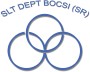 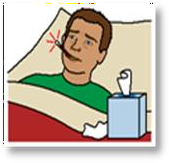 Koronavírus alebo Covid-19 je nový vírus, z ktorého môžete ochorieť.Vložte fotografiu osoby	má koronavírus.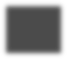 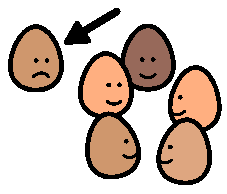 Takže, ak mu má byť lepšie,		musí zostať vo svojej izbe.Vložtefotografiupracovníka	sa bude starať o	.VložtefotografiupracovníkaTo je v poriadku.	sa postará o mňa a		.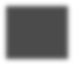 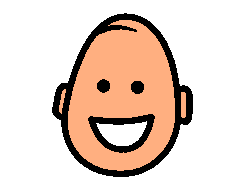 Keď sa	bude cítiť lepšie, budem ho môcť znovu navštíviť.